8-950-629-90-69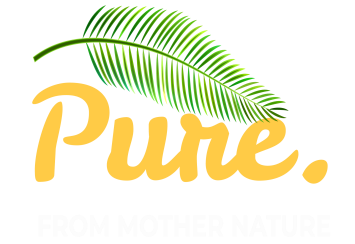 pureafrica.rushop@pureafrica.ruПаспорт качестваОстатки растворителей: в соответствии с Европейской Фармакопеей (CPMP/ICH/283/95) и USP.Данный продукт не затронут ГМО. Поэтому этот продукт не должен  иметь маркировку относительно  генетической модификации согласно новым инструкциям по ГМО 1829/2003 и 1830/2003.Данное сырье имеет исключительно растительное происхождение.  Во время его производства, хранения  и транспортировки  отсутствует  контакт  с  материалами животного происхождения,  для исключения  любых загрязнений. 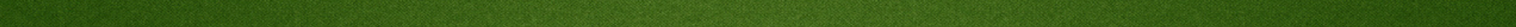 Лаборатория аккредитована в соответствии с международным стандартом ИСО/МЭК 17025:2205 (рег. номер РОСС RU/0001/22ПШ24)Наименование:Масло макадамии нерафинированноеПолучено методом холодного отжимаМасло макадамии нерафинированноеПолучено методом холодного отжимаМасло макадамии нерафинированноеПолучено методом холодного отжимаМасло макадамии нерафинированноеПолучено методом холодного отжимаМасло макадамии нерафинированноеПолучено методом холодного отжимаМасло макадамии нерафинированноеПолучено методом холодного отжимаМасло макадамии нерафинированноеПолучено методом холодного отжимаМасло макадамии нерафинированноеПолучено методом холодного отжимаМасло макадамии нерафинированноеПолучено методом холодного отжимаМасло макадамии нерафинированноеПолучено методом холодного отжимаАртикул:000-845000-845000-845000-845Партия:Партия:1000004159100000415910000041591000004159Наименование показателяНаименование показателяНаименование показателяРезультаты анализаРезультаты анализаЕдиница измеренияЕдиница измеренияТребования к качествуОписание внешнего вида:Описание внешнего вида:Описание внешнего вида:Cоотв.Cоотв.Прозрачная желтоватая жидкостьПлотность:Плотность:Плотность:(при 20 °С)(при 20 °С)(при 20 °С)0,9240,9240,915-0,940Показатель преломления:Показатель преломления:Показатель преломления:(при 20 °С)(при 20 °С)(при 20 °С)1,4771,4771,450-1,500Кислотное число:Кислотное число:Кислотное число:0,340,34мгKOH/гмгKOH/гмакс. 0,5Щелочные примеси:Щелочные примеси:Щелочные примеси:Соотв.Соотв.Соотв.станд.Перекисное число:Перекисное число:Перекисное число:Измерено 11.11.2016Измерено 11.11.2016Измерено 11.11.20162,392,39мэкв. О2/кгмэкв. О2/кгСоотв.станд.Неомыляемые вещества:Неомыляемые вещества:Неомыляемые вещества:1,9     1,9     %%<2,5Иодное число:Иодное число:Иодное число:158158Число омыления:Число омыления:Число омыления:192192мгKOH/гмгKOH/гВода:Вода:Вода:0,020,02%%макс. 0,1Цветность:Цветность:Цветность:(Гарднер)(Гарднер)(Гарднер)4,54,5(Ловибонд 5 1/4" желтый)(Ловибонд 5 1/4" желтый)(Ловибонд 5 1/4" желтый)45,045,0(Ловибонд 5 1/4" красный)(Ловибонд 5 1/4" красный)(Ловибонд 5 1/4" красный)3,33,3Брассикастерол:Брассикастерол:Брассикастерол:соотв.соотв.%%менее 0,3Состав жирных кислот:Состав жирных кислот:Состав жирных кислот:12:0 Лауриновая12:0 Лауриновая12:0 Лауриновая<0,1<0,1%%14:0 Миристиновая14:0 Миристиновая14:0 Миристиновая<0,1<0,1%%14:1 Миристолеиновая14:1 Миристолеиновая14:1 Миристолеиновая<0,1<0,1%%< С 16:0< С 16:0< С 16:0<0,1<0,1%%макс. 0,316:0 Пальмитиновая16:0 Пальмитиновая16:0 Пальмитиновая6,56,5%%4,0-10,016:1 Пальмитолеиновая16:1 Пальмитолеиновая16:1 Пальмитолеиновая0,10,1%%17:0 Маргариновая17:0 Маргариновая17:0 Маргариновая0,10,1%%17:1 Гептадеценовая17:1 Гептадеценовая17:1 Гептадеценовая<0,1<0,1%%18:0 Стеариновая18:0 Стеариновая18:0 Стеариновая2,22,2%%1,0-4,018:1 Олеиновая18:1 Олеиновая18:1 Олеиновая8,08,0%%5,0-12,018:2 Линолевая18:2 Линолевая18:2 Линолевая72,072,0%%65,0-85,018:3 альфа-Линоленовая18:3 альфа-Линоленовая18:3 альфа-Линоленовая0,50,5%%макс. 0,518:3 гамма-Линоленовая18:3 гамма-Линоленовая18:3 гамма-Линоленовая9,29,2%%9,0-14,018:4 Октадекатетраеновая18:4 Октадекатетраеновая18:4 Октадекатетраеновая0,10,1%%20:0 Арахиновая20:0 Арахиновая20:0 Арахиновая0,30,3%%20:1 Эйкозеновая20:1 Эйкозеновая20:1 Эйкозеновая0,30,3%%20:2 Эйкозандиеновая20:2 Эйкозандиеновая20:2 Эйкозандиеновая<0,01<0,01%%20:4 Эйкозантетраеновая 20:4 Эйкозантетраеновая 20:4 Эйкозантетраеновая <0,01<0,01%%22:0 Бегеновая22:0 Бегеновая22:0 Бегеновая0,10,1%%22:1 Эруковая22:1 Эруковая22:1 Эруковая0,10,1%%24:0 Лигноцериновая24:0 Лигноцериновая24:0 Лигноцериновая0,10,1%%24:1 Нервоновая24:1 Нервоновая24:1 Нервоновая0,10,1%%%Дата производства:Дата производства:10/201710/201710/201710/201710/201710/201710/201710/201710/2017Годен до:Годен до:10/201910/201910/201910/201910/201910/201910/201910/201910/2019Условия хранения:Условия хранения:В сухом прохладном помещении, в герметично закрытой таре, беречь от света.В сухом прохладном помещении, в герметично закрытой таре, беречь от света.В сухом прохладном помещении, в герметично закрытой таре, беречь от света.В сухом прохладном помещении, в герметично закрытой таре, беречь от света.В сухом прохладном помещении, в герметично закрытой таре, беречь от света.В сухом прохладном помещении, в герметично закрытой таре, беречь от света.В сухом прохладном помещении, в герметично закрытой таре, беречь от света.В сухом прохладном помещении, в герметично закрытой таре, беречь от света.В сухом прохладном помещении, в герметично закрытой таре, беречь от света.